Bonar Law Memorial School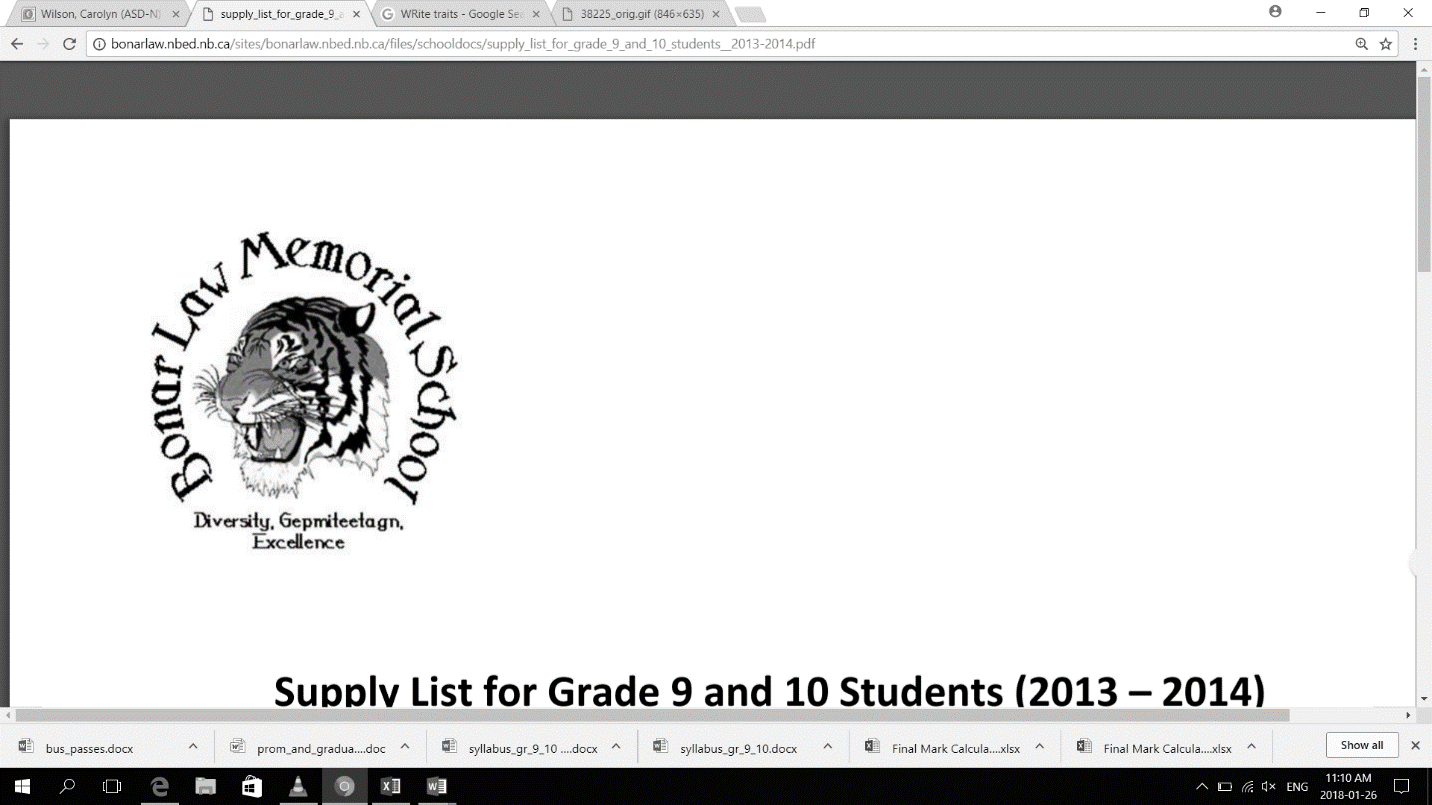 English 11-3 SyllabusTeachers: Ms. C. Wilson and Mrs. T. RobertsCourse Description*English 11-3 is a full year course for students whose focus post-graduation is community college or the world of work. The course is based on further development of reading/viewing, writing/representing and speaking/listening skills. In this semester, students will learn strategies to read a variety of genres. Students will practice their literacy skills in responding to “Articles of the Week” and vocabulary building exercises. Using the Write Traits to express their ideas in writing a variety of forms, students will also focus on a multi-genre study at the end of the semester. A variety of resources and materials will be used in this student-centered course. Independent reading is an important part of this course – it is essential that students bring their independent novels to class every day!  Key Themes of Study Novel Study: The Glass Castle Genre Exploration I: Murder or Hero? Genre Exploration II: Understanding Differences Full Length Play – TBA Multi-Genre Study Evaluation 20% - Speaking and listening (group discussions, presentations, exit slips) 25% - Writing and representing (writing assignments, quizzes, spelling) 30% - Reading and viewing (article of the week, independent novel study, comprehension activities and tests) 25% - Multi-genre study (will include speaking/listening, reading/viewing, and writing/representing components) 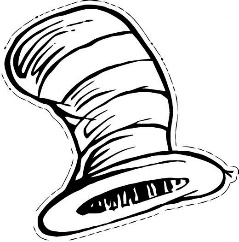 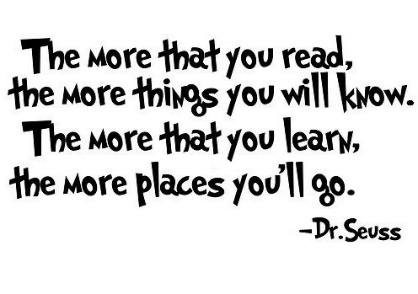 *Outline subject to change Bonar Law Memorial SchoolEnglish 12-3 SyllabusTeacher: Ms. C. WilsonE-mail: carolyn.wilson@nbed.nb.caCourse Description *English 12-3 is a one-semester course for students whose focus post-graduation is community college or the world of work. The course is based on further development of reading/viewing, writing/representing and speaking/listening skills. In this semester, students will learn strategies to read and critically respond to a variety of genres and will participate in a class novel study that will focus on discussion and analysis. Students will practice their literacy skills in responding to “Articles of the Week” and vocabulary building exercises. Using the Write Traits to express their ideas in writing a variety of forms, students will also focus on a multi-genre study at the end of the semester. A variety of resources and materials will be used in this student-centered course.Key Themes of Study Resiliency – Using the novel Indian Horse by Richard Wagamese as a backdrop, students will explore the theme of resiliency through class discussions and reading activities. At the end of the unit, students will reflect on the novel/theme by writing a literary essay. Persuasion, Propaganda and Fake News – Students will read and create a variety of pieces to explore this engaging and relevant theme. Justice and Injustice – Students will explore and critique the justice system by reading a short play and news articles. Multi-Genre Study – The final unit is a self-directed study where students must examine a topic of their choice and showcase their learning with a creative visual. Evaluation *20% - Speaking and listening (group discussions, presentations, exit slips) 25% - Writing and representing (writing assignments, quizzes) 30% - Reading and viewing (article of the week, independent novel study, comprehension activities and tests) 25% - Multi-genre study and self-assessment (will include speaking/listening, reading/viewing, and writing/representing components) *Outline subject to change 